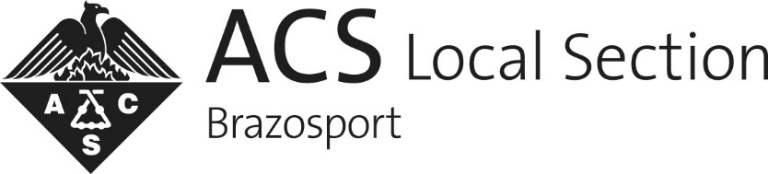 Brazosport Chemical Technician Award NominationNominee Name:						Title: Company Name: 						Work Address Work Phone:						E-MailCandidate’s Supervisor:					Supervisor’s Phone:					E-mailNominator’s Phone:					E-mailCandidate’s Contribution in six areas of Award CriteriaTECHNICAL ACHIEVEMENTS LEADERSHIP/MENTORING  Leadership Mentoring Customer Service PUBLICATIONS  External publications, presentations, patents  Internal presentations, publications   CONTRIBUTION TO QUALITY, SAFETY, AND OTHER INITIATIVES AWARDS PROFESSIONAL AND COMMUNITY ACTIVITIES (ACS, AIChE, etc.)  Service to R&D Community Survive to other, functions Service to Local Community  